附件2微信查询体检结果关注微信公众号操作流程图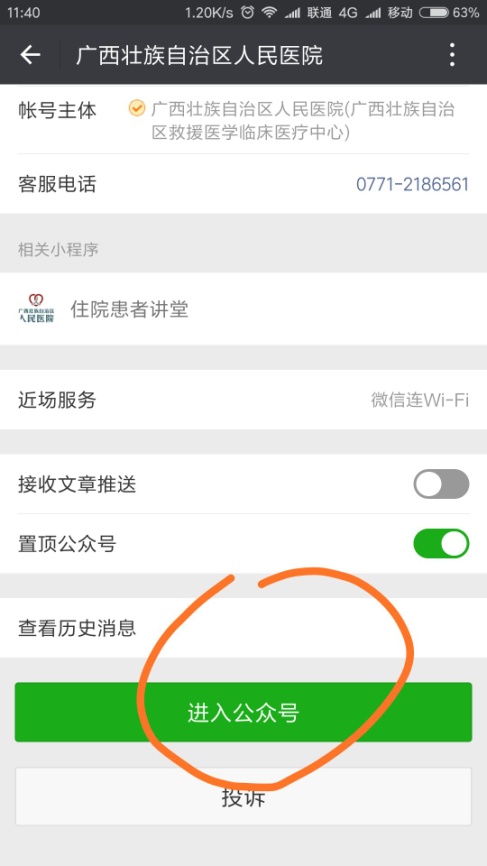 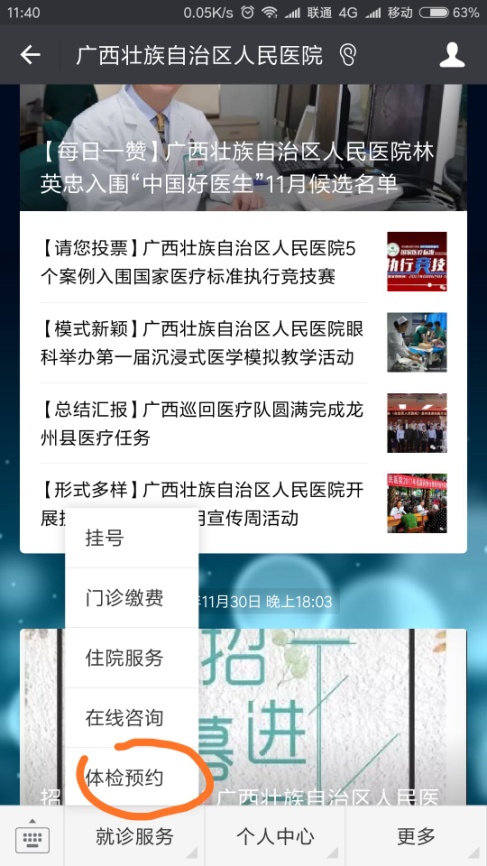 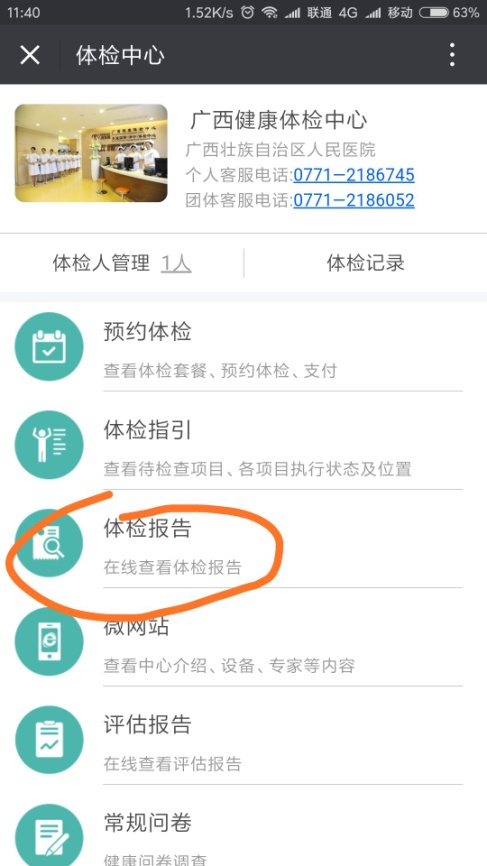 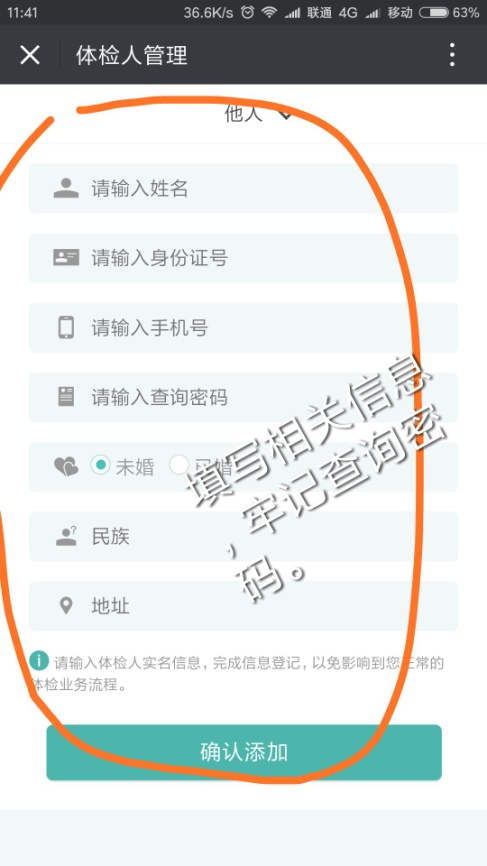 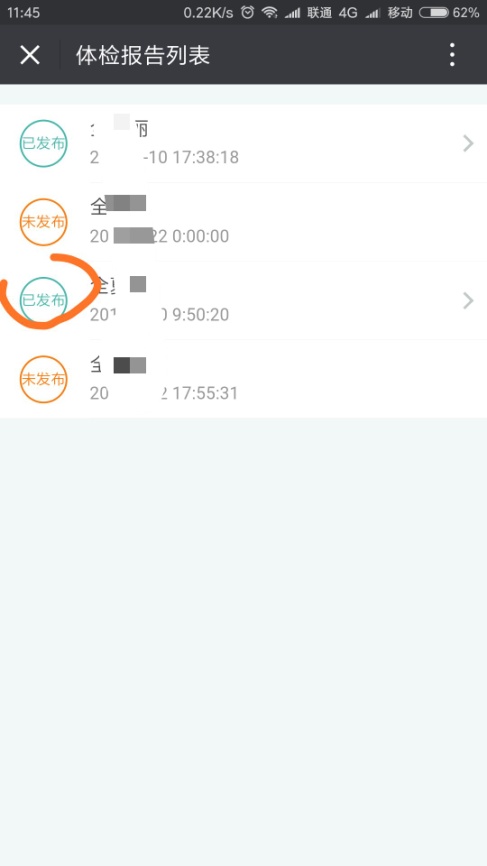 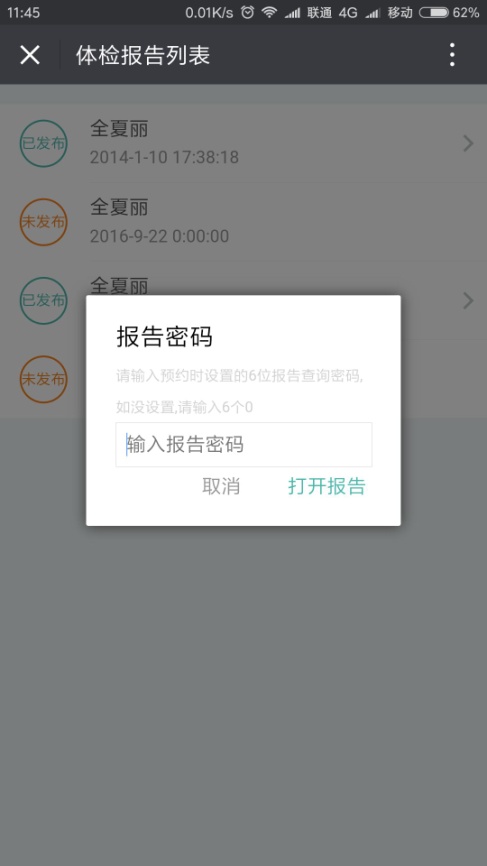 